1)  It is the precursor of all cell hormones eg oesterogens, androgens, etc.It is the main component of most animal tissues.It is also the main component of animal cell membrane.It is the main component in the metabolism of vitamin D (cholecalciferol) 2)  Globosides are phosphoglycerides that contain two or more sugar residues. They are found in red blood cells and are used in the determination of the ABO system while gangliosides are complex phosphoglycerides obtained from glucocerebrosides and contain oligosaccharide and 1 or more sialic acid.3)  phosphatidyl choline 4) the 1st ring (ring A)5) 1) phosphoglycerides contain glycerol as their backbone2) Phosphoglycerides  are amphiphilic in nature3) They contain 1 phosphate groupTriacylglycerolphosphoglyceridesThey are esters of glycerol with 3 fatty acid moleculesThey contain glycerol backbone with 1 phosphate groupFat cells store triglyceridesthey help break down fats in the body.DioleopalmitinPhosphatidyl choline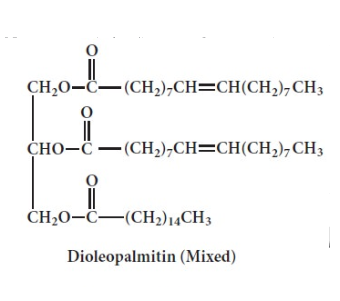 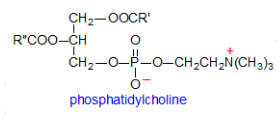 